K U P N Í   S M L O U V ASmluvní strany1)	název: 			HVM PLASMA, spol. s r.o.se sídlem: 		Na Hutmance 347/2, Praha 5, 158 00IČ: 			45309787DIČ: 			CZ45309787zastoupená: 		Ing. Jiřím Vyskočilem, CSc.bankovní spojení: 	xxxčíslo účtu: 		xxx(dále jen „prodávající“) a2)	Západočeská univerzita v Plznise sídlem: 		Univerzitní 8, 306 14 Plzeň IČ: 			49777513DIČ: 			CZ49777513zřízena zákonem 	č. 314/1991 Sb.zastoupená: 		Ing. Petrem Benešem, kvestorembankovní spojení: 	xxxčíslo účtu.: 		xxx(dále jen „kupující“)uzavřely podle ust. § 2079 a násl. zákona č. 89/2012 Sb., občanský zákoník, v platném znění, níže uvedeného dne, měsíce a roku tuto kupní smlouvu (dále jen „smlouva“) :I. Předmět smlouvy1)	Prodávající se zavazuje dodat kupujícímu za podmínek stanovených touto smlouvou soubor doplňkových vakuových komponent pro rozšíření stávajícího nízkotlakého plazmového reaktoru, a to dle technické specifikace uvedené v příloze č. 1, která je nedílnou součástí této smlouvy (dále jen „předmět koupě“).2)		Předmět koupě musí být nový, plně funkční a kompletní tak, aby bylo možné jeho neprodlené plné využití pro rozšíření nízkotlakého plazmového reaktoru.3)		Předmět koupě musí být dodán ve sjednaném množství, jakosti, provedení, místě a čase. Prodávající se zavazuje splnit další související povinnosti podle této smlouvy a převést na kupujícího vlastnické právo k předmětu koupě. 4)		Nedílnou součástí předmětu koupě je dodání předmětu koupě do místa plnění. 5)	Kupující se zavazuje předaný předmět koupě převzít a uhradit prodávajícímu cenu stanovenou v této smlouvě za podmínek v ní uvedených.6) 	Prodávající  bere na vědomí, že kupující je subjektem povinným zveřejňovat smlouvy dle zákona č. 340/2015 Sb.II. Doba a místo plnění1)		Prodávající se zavazuje, že předmět koupě dodá kupujícímu v místě plnění uvedeném v čl. II odst. 2 této smlouvy, a to nejpozději do 12 týdnů od účinnosti této smlouvy. 2)		Předmět koupě se prodávající zavazuje kupujícímu předat v místě plnění, kterým je Západočeská univerzita v Plzni, Univerzitní 8, Plzeň.3)		Předmět koupě bude předán prodávajícím a převzat kupujícím na základě oboustranně podepsaného předávacího protokolu. Kupující není povinen převzít předmět koupě, který vykazuje jakoukoliv vadu či nedodělek.4)	V případě prodlení prodávajícího se splněním jeho závazku s dodáním předmětu smlouvy do místa plnění dle  této smlouvy  je kupující oprávněn požadovat na prodávajícím zaplacení smluvní pokuty ve výši 0,05% smluvní ceny za dodávku předmětu koupě za každý i jen započatý den prodlení prodávajícího s plněním předmětu smlouvy, čímž není dotčen nárok kupujícího na náhradu újmy (majetkové i nemajetkové), a to ani co do výše, v níž případně náhrada újmy (majetkové i nemajetkové) smluvní pokutu přesáhne.III.Cena a platební podmínky1)		Kupní cena předmětu koupě je stanovena dohodou smluvních stran a vychází z cenové nabídky prodávajícího, kalkulované v rámci veřejné zakázky na předmět plnění této smlouvy. 2)		Kupující se zavazuje uhradit prodávajícímu za dodání předmětu koupě kupní cenu ve výši 400.000,- Kč bez DPH, sazba DPH činí 21%, celková kupní cena včetně DPH činí 484.000,- Kč.3)		Kupní cena je stanovena jako nejvýše přípustná, maximální a nepřekročitelná, včetně všech poplatků a veškerých dalších nákladů spojených s plněním předmětu smlouvy (např. dopravné, skladné, schvalovací řízení, provedení předepsaných zkoušek, zabezpečení prohlášení o shodě, certifikátů a atestů, převod práv, pojištění apod.). Prodávající není oprávněn účtovat žádné další částky v souvislosti s plněním dle této smlouvy.4)		Cenu je možné překročit pouze v souvislosti se změnou daňových předpisů týkajících se DPH.5)	  Kupní cena bude kupujícím uhrazena v české měně (Kč) na základě daňového dokladu – faktury. Cena předmětu koupě dle této smlouvy bude Prodávajícím fakturována do 15 dnů ode dne podpisu předávacího protokolu oběma smluvními stranami. Přílohou faktury musí být předávací protokol podepsaný zástupci obou smluvních stran.6)	Splatnost faktury se sjednává na 30 dnů ode dne jejího prokazatelného doručení kupujícímu. 7)	Daňový doklad – faktura musí obsahovat všechny náležitosti řádného účetního a daňového dokladu ve smyslu příslušných právních předpisů, zejména zákona č. 235/2004 Sb., o dani z přidané hodnoty, ve znění pozdějších předpisů. V případě, že faktura nebude mít odpovídající náležitosti, je kupující oprávněn ji vrátit ve lhůtě splatnosti zpět prodávajícímu k doplnění, aniž se tak dostane do prodlení se splatností. Lhůta splatnosti počíná běžet znovu od opětovného doručení náležitě doplněného či opraveného dokladu kupujícímu. Přílohou faktury musí být kopie protokolu o předání a převzetí plnění podepsaného oběma smluvními stranami.8) 	Kupní cena bude kupujícím uhrazena na bankovní účet prodávajícího uvedený v záhlaví této smlouvy. Povinnost uhradit kupní cenu bude kupujícím splněna v okamžiku připsání celé výše kupní ceny na bankovní účet prodávajícího9)	Kupující neposkytuje zálohy.10)	V případě prodlení kupujícího s úhradou faktury je prodávající oprávněn uplatnit vůči kupujícímu pouze úrok z prodlení ve výši 0,05 % z dlužné částky za každý i jen započatý den prodlení s úhradou faktury. Tento úrok z prodlení se neuplatní v případě, že dojde k odkladu platby v závislosti na uvolňování prostředků ze státního rozpočtu či dotace.11) 	Prodávající není oprávněn započíst jakoukoli smluvní pokutu, kterou je povinen uhradit kupující.IV. Přechod vlastnického práva1)	Prodávající převede vlastnické právo k předmětu koupě na kupujícího dnem řádného předání a převzetí předmětu koupě na základě podpisu předávacího protokolu oprávněnými zástupci obou smluvních stran. Stejným okamžikem přechází na kupujícího také nebezpečí škody na věci.V. Záruka na zařízení1)	Prodávající poskytuje kupujícímu záruku za jakost předmětu koupě dle této smlouvy, a to v délce trvání 12 měsíců.2)	Záruční doba počíná běžet ode dne řádného předání a převzetí předmětu koupě od prodávajícího na základě podpisu předávacího protokolu oprávněnými zástupci obou smluvních stran.3)	Kupující je povinen ohlásit vady prodávajícímu neprodleně poté, co je zjistí, a to telefonicky, e-mailem na kontakt uvedený v čl. VI odst. 1 této smlouvy, případně písemně na adresu prodávajícího uvedenou v záhlaví této smlouvy. I reklamace odeslaná kupujícím v poslední den záruční lhůty se považuje za včas uplatněnou.4)	Záruční opravy provede prodávající bezplatně a bezodkladně s ohledem na druh vady zařízení, nejdéle pak do 4 týdnů ode dne jejího ohlášení prodávajícímu.5)	O odstranění reklamované vady sepíší smluvní strany protokol, ve kterém potvrdí odstranění vady. Záruční doba se prodlužuje o dobu, která uplyne ode dne uplatnění reklamované vady do dne odstranění této vady.6)	V případě nedodržení uvedené (či jinak dohodnuté) lhůty pro provedení záruční opravy, je kupující oprávněn uplatnit na prodávajícím smluvní pokutu ve výši 500,- Kč za každý i započatý den prodlení, čímž není dotčeno právo kupujícího na náhradu škody. VI. Komunikace mezi smluvními stranami1)	Veškerá sdělení či jiná jednání smluvních stran podle této smlouvy budou adresovány těmto zástupcům smluvních stran, a to v českém jazyce:Za prodávajícího: jméno:	xxxemail:	xxxtel.: 	 xxx	Za kupujícího:	jméno:	xxxemail:	xxx tel.: 	xxxTito zástupci však nejsou oprávněni k podpisu jakéhokoli dodatku k této smlouvě. 2)	Pokud tato smlouva vyžaduje pro určité sdělení či jiné jednání smluvních stran písemnou formu, bude takové sdělení zasláno prostřednictvím poskytovatele poštovních služeb na adresu sídla příslušné smluvní strany k rukám zástupce této smluvní strany podle této smlouvy.VII. Ostatní ujednání1)	Pokud se jedná o smluvní sankce, musí strana povinná uhradit straně oprávněné smluvní sankce (smluvní pokuty) nejpozději do 30 kalendářních dnů ode dne obdržení příslušného vyúčtování od druhé smluvní strany.2)	Zaplacením smluvních sankcí dle této smlouvy není dotčen nárok smluvní strany na náhradu vzniklé majetkové či nemajetkové újmy způsobené porušením povinností druhou smluvní stranou, na níž se sankce vztahuje, a to ani co do výše, v níž případně náhrada újmy (majetkové i nemajetkové) smluvní pokutu přesáhne.3)	Kupující je oprávněn započíst jakoukoli smluvní pokutu, kterou je povinen uhradit prodávající, proti fakturované částce.VIII. Ukončení smlouvy1)	Tato smlouva může být ukončena písemnou dohodou smluvních stran a nebo odstoupením od smlouvy z důvodů stanovených v této smlouvě nebo v zákoně.2)	Od této smlouvy může smluvní strana odstoupit pro podstatné porušení smluvní povinnosti druhou smluvní stranou. Za podstatné porušení smluvní povinnosti se považuje zejména:a)	na straně kupujícího nezaplacení kupní ceny podle této smlouvy ve lhůtě delší než 30 dní po dni splatnosti příslušné faktury, b)	na straně prodávajícího, jestliže předmět koupě (nebo jeho část) nebude řádně dodán v dohodnutém termínu, c)	na straně prodávajícího, jestliže předmět koupě nebude mít vlastnosti deklarované prodávajícím v této smlouvě či vlastnosti z této smlouvy vyplývající,d)	na straně prodávajícího, jestliže je prodávající v prodlení s odstraněním vad dle čl. V této smlouvy.3)	Odstoupení od této smlouvy musí být učiněno písemně.4) 	Účinky odstoupení od této smlouvy nastanou dnem, kdy bude písemné odstoupení smluvní strany odstupující doručeno druhé smluvní straně.5)	V případě odstoupení od této smlouvy jsou smluvní strany povinny vypořádat své vzájemné závazky a pohledávky stanovené v zákoně nebo v této smlouvě, a to do 30 dnů od právních účinků odstoupení nebo v dohodnuté lhůtě.6)	V případě odstoupení od této smlouvy kupujícím pro podstatné porušení smluvní povinnosti prodávajícím, je prodávající povinen uhradit kupujícímu případnou vzniklou újmu (majetkovou i nemajetkovou).IX. Závěrečná ustanovení1)	Tato smlouva se řídí českým právem. Otázky v této smlouvě neupravené se řídí příslušnými ustanoveními zákona č. 89/2012 Sb., občanského zákoníku, ve znění pozdějších předpisů. Jakýkoliv spor vzniklý z této smlouvy nebo v souvislosti s ní bude spadat do soudní pravomoci českého soudu místně příslušného dle sídla kupujícího. Rozhodčí řízení je vyloučeno.2)	Tato smlouva je vypracována ve čtyřech vyhotoveních s platností originálu, z nichž každá smluvní strana obdrží dvě vyhotovení.3)	Smlouvu lze měnit či doplňovat pouze písemnými, vzestupně číslovanými dodatky podepsanými oběma smluvními stranami.4) Tato Smlouva nabývá platnosti dnem jejího uzavření, tj. dnem jejího podpisu oprávněnými zástupci obou smluvních stran. Účinnosti tato Smlouva nabývá v souladu se zákonem č. 340/2015 Sb., dnem jejího uveřejnění v registru smluv, které zajistí kupující.5)	Nastanou-li u některé ze stran skutečnosti bránící řádnému plnění této smlouvy, je povinna to ihned bez zbytečného odkladu oznámit druhé straně a vyvolat jednání zástupců kupujícího a prodávajícího.6)	Smluvní strany prohlašují, že si text smlouvy řádně přečetly, souhlasí s jejím obsahem a na důkaz toho obě smluvní strany připojují své podpisy.7)	Nedílnou součástí této smlouvy jsou její přílohy: Příloha č. 1: Technická specifikace předmětu koupě V Praze dne …………………				V Plzni dne ............................ Prodávající:						Kupující:.......................................................			..........................................................Ing. Jiří Vyskočil, CSc.					Ing. Petr Beneš Předseda rady jednatelů				kvestorHVM PLASMA, spol. s r.o.				Západočeská univerzita v PlzniPříloha č. 1: Technická specifikace předmětu koupě Soubor vakuových komponent se skládá z uvedených částí a splňuje uvedené technické parametry: A)  Vysokoteplotní držák vzorků s axiálním posuvem v širokém rozsahu1) Plocha pro uchycení vzorků kruhového tvaru o průměru 100 – 110 mm.2) Rovnoměrný ohřev plochy pro uchycení vzorků alespoň do 600 °C. 3) Možnost přivedení stejnosměrného nebo pulzního předpětí na plochu pro uchycení vzorků (ostatní části držáku musí být uzemněny).4) Měření teploty plochy pro uchycení vzorků pomocí termočlánku.5) Příruba sloužící k připevnění držáku k depoziční komoře dle nákresu na Obr. 1 (materiál nerezová ocel). 6) Kompatibilita vakuové průchodky držáku s maximální teplotou ohřevu.7) Kompatibilita držáku s vysokým vakuem (alespoň 10-4 Pa).8) Možnost nastavení vzdálenosti plochy pro uchycení vzorků od připojovací příruby v minimálním rozsahu 200 - 490 mm. Zavzdušnění vakuové komory pro nastavení požadované vzdálenosti je v tomto případě akceptovatelné.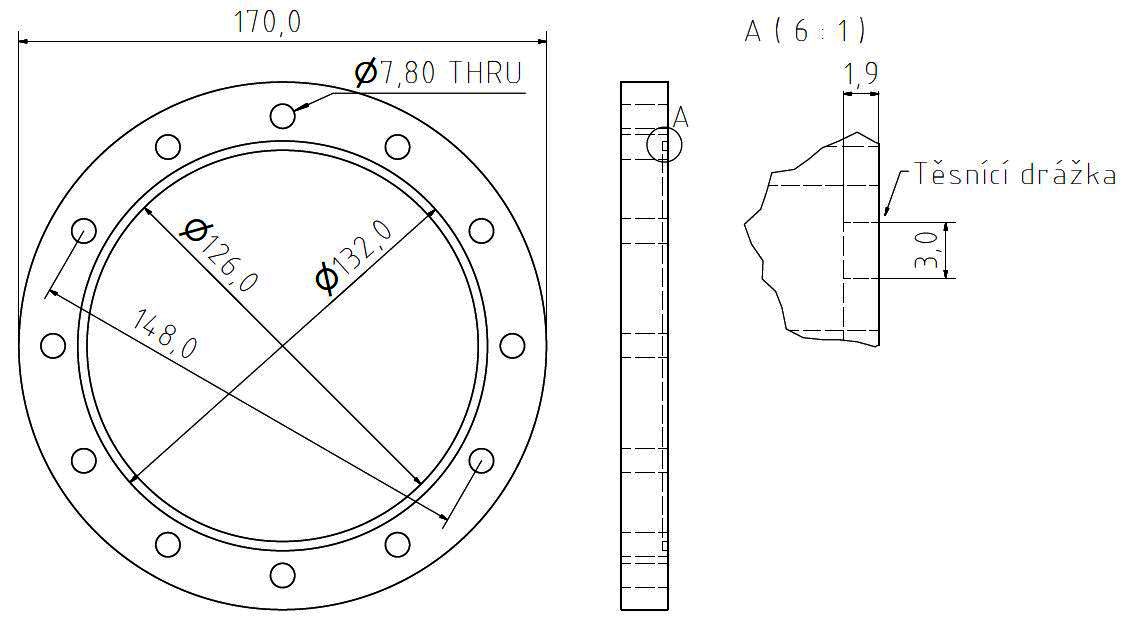 Obr. 1  Příruba pro připojení vysokoteplotního držáku vzorků.B)  Systém pro výměnu vzorků bez zavzdušnění depoziční komory (tzv. load-lock)1) Pomocná vakuová komora umožňující výměnu nosiče vzorků (průměr nosiče vzorků alespoň 50 mm) vybavená přírubou pro čerpání (DN25ISO-KF nebo DN40ISO-KF).2) Manuální deskový ventil umožňující oddělení prostoru pomocné vakuové komory a depoziční komory (šesticestný kříž DN200ISO-K), ke které je systém připojen pomocí příruby DN100ISO-K.3) Kompatibilita systému s vysokým vakuem (alespoň 10-4 Pa).C)  Vysokoteplotní držák vzorků s možností axiálního posuvu bez přerušení vakua pro použití s load-lock systémem1) Plocha pro uchycení nosiče vzorků kruhového tvaru o průměru 100 – 110 mm.2) Rovnoměrný ohřev plochy pro uchycení nosiče vzorků alespoň do 600 °C. 3) Možnost přivedení stejnosměrného nebo pulzního předpětí na plochu pro uchycení nosiče vzorků (ostatní části držáku musí být uzemněny).4) Měření teploty plochy pro uchycení nosiče vzorků pomocí termočlánku.5) Příruba sloužící k připevnění držáku k vakuové komoře typu DN200ISO-K.6) Kompatibilita vakuové průchodky držáku s maximální teplotou držáku.7) Kompatibilita držáku s vysokým vakuem (alespoň 10-4 Pa).9) Možnost změnit vzdálenost plochy pro uchycení vzorků od připojovací příruby alespoň v rozsahu 100 mm. K provedení této změny je nutné zachovat nízký tlak ve vakuové komoře (tzv. in-situ posuv).